Avez-vous candidaté à une demande d'activité complémentaire ? Oui   NonTout dossier incomplet sera inéligibleListe des pièces à fournir obligatoirement : Copie de la carte d'identité ou, pour les étudiants étrangers, copie du titre de séjour et/ou titre d'autorisation de travail  Copie du relevé de notes de M2, précisant le rang de classement de l'étudiant et copie du dernier diplôme obtenu  Relevé d'identité bancaire Curriculum vitae  Copie de l'attestation de sécurité socialeEt, le cas échéant Copie de la convention de financement du projet de recherchePièce ajoutée par l’école doctorale : Copie du dossier de 1ère inscription signé par le directeur/ directeur-adjoint de l'école doctoraleDemandeurNom PrénomPrénom Madame         Monsieur Madame         MonsieurDemandeurDate de naissanceDate de naissanceDate de naissanceLieu et pays de naissanceLieu et pays de naissanceLieu et pays de naissanceLieu et pays de naissanceDemandeurNationalitéNationalité@ DemandeurN° INSEEN° INSEEN° INSEEN° INSEEDemandeurAdresse personnelle, CP, villeAdresse personnelle, CP, villeAdresse personnelle, CP, villeAdresse personnelle, CP, villeDemandeurTéléphone personnelTéléphone personnelTéléphone personnelTéléphone personnelDemandeurDate d’inscription en 1ère année de thèseDate d’inscription en 1ère année de thèseDate d’inscription en 1ère année de thèseDate d’inscription en 1ère année de thèseDate d’inscription en 1ère année de thèseDate d’inscription en 1ère année de thèseDemandeurEtablissement d’inscriptionEtablissement d’inscriptionEtablissement d’inscriptionEtablissement d’inscription Université de Nantes Université de Nantes Université de Nantes Université de Nantes Université de Nantes Autre : Autre :DemandeurÉcole Doctorale de rattachementÉcole Doctorale de rattachementÉcole Doctorale de rattachementÉcole Doctorale de rattachement BS BS BS ELICC ELICC 3M MathSTICDemandeurÉcole Doctorale de rattachementÉcole Doctorale de rattachementÉcole Doctorale de rattachementÉcole Doctorale de rattachement SPI SPI SPI EGAAL EGAAL SML DSPDemandeur EDGE EDGE EDGE STT STT ALLDemandeurNom et adresse électronique de la personne à contacter au laboratoire pour le contrat doctoral (obligatoire):Nom et adresse électronique de la personne à contacter au laboratoire pour le contrat doctoral (obligatoire):Nom et adresse électronique de la personne à contacter au laboratoire pour le contrat doctoral (obligatoire):Nom et adresse électronique de la personne à contacter au laboratoire pour le contrat doctoral (obligatoire):Nom et adresse électronique de la personne à contacter au laboratoire pour le contrat doctoral (obligatoire):Nom et adresse électronique de la personne à contacter au laboratoire pour le contrat doctoral (obligatoire):Nom et adresse électronique de la personne à contacter au laboratoire pour le contrat doctoral (obligatoire):Nom et adresse électronique de la personne à contacter au laboratoire pour le contrat doctoral (obligatoire):Nom et adresse électronique de la personne à contacter au laboratoire pour le contrat doctoral (obligatoire):Nom et adresse électronique de la personne à contacter au laboratoire pour le contrat doctoral (obligatoire):Nom et adresse électronique de la personne à contacter au laboratoire pour le contrat doctoral (obligatoire):DéclarationVous êtes doctorant et allez bénéficier : d'un contrat doctoral financé par l'Université de Nantes (anciennement allocation MESR) d'une allocation de thèse du Conseil régional des Pays de la Loire (appel d'offre annuel) ou d’une autre collectivité territoriale  intégrale  cofinancée par :  d'un contrat dans le cadre d'un projet de recherche > Intitulé du projet / Nom de l'association : ..................................................> Montant de la subvention réservée à ce contrat doctoral : .....................................> Imputation budgétaire-eOTP : ..................................................> Date de début du contrat de travail : ..................................................FormationIntitulé du diplôme de masterIntitulé du diplôme de masterFormationDomaineDomaineMentionMentionSpécialitéSpécialitéFormationFormationEtablissement d'obtentionEtablissement d'obtentionFormationPays d'obtentionDate d’obtentionDate d’obtentionFormationNote :       / 20Note :       / 20Rang du diplôme/Nombre de diplômés:         / Rang du diplôme/Nombre de diplômés:         / Rang du diplôme/Nombre de diplômés:         / Rang du diplôme/Nombre de diplômés:         / ThèseIntitulé de la thèse :Intitulé de la thèse :ThèseSecteur disciplinaireThèseLaboratoire où se déroulera la thèse(code, libellé, adresse)ThèseComposante de rattachementEncadrementNom et prénomUnité de rechercheSection CNUCorps/GradeEncadrementDirecteur de thèseEncadrementCo-Directeur(le cas échéant)EncadrementCo-encadrant(le cas échéant)Signature de l’IntéresséVisa et Signature du Directeur de ThèseVisa et Signature du Directeur de laboratoireDans le cadre d'un contrat doctoral sur dotation "Président"
Avis du responsable de la dotation   Favorable
  Défavorable Date : Date : Date : Date :Avis et Signature du Directeur ou du Directeur adjoint de l’Ecole doctorale Décision et signature du Directeur de la recherche, des partenariats et de l'innovation  Favorable
  Défavorable  Accord
 Refus Date :Date :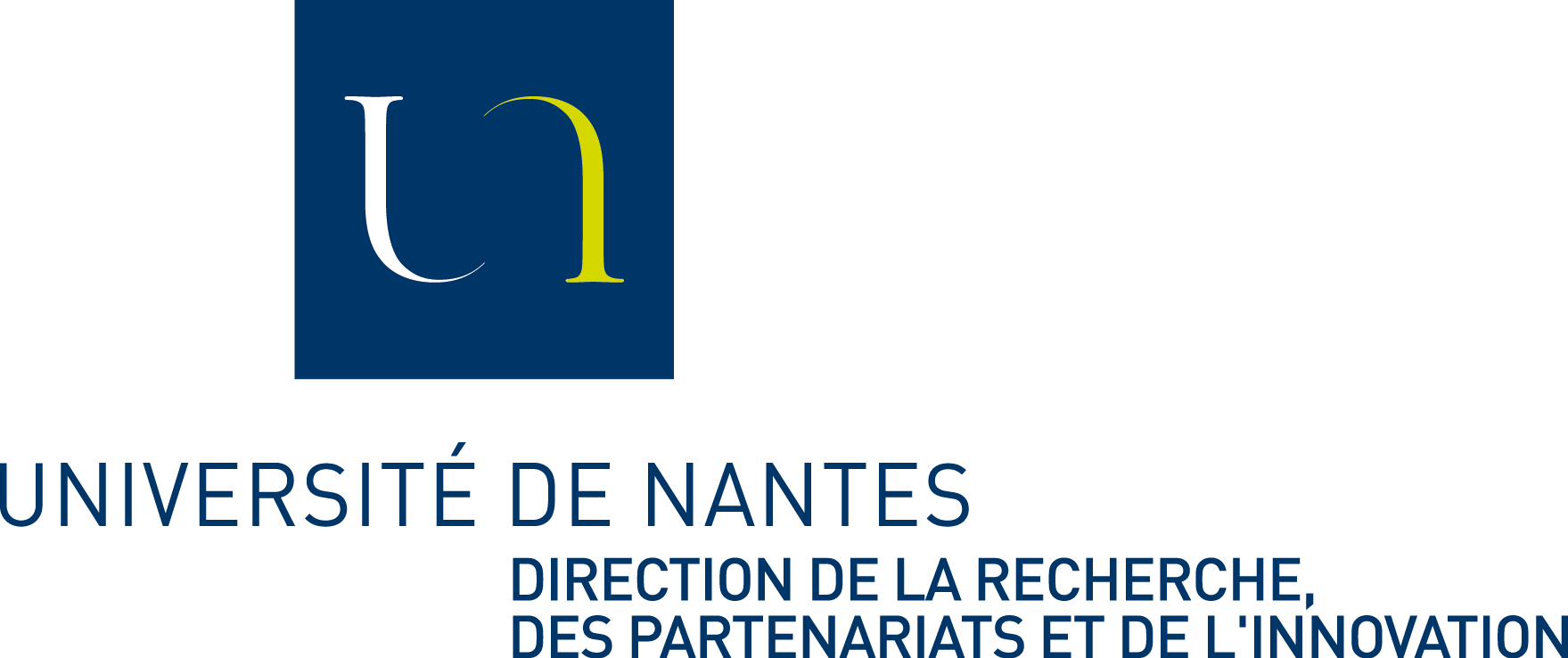 